           ДВАДЦАТЬ ПЕРВАЯ ОЧЕРЕДНАЯ  СЕССИЯ ЧЕТВЕРТОГО СОЗЫВА                                                                          					                    Р Е Ш Е Н И Е                                                                  Ч Е Ч И М          от  22.12.  2020г                                                                                        №21-2 с. Онгудай О бюджете муниципального образования «Онгудайский район» на  2021 год и на плановый период 2022 и 2023 годов(в редакции решения №24-1 от 30.04.2021г)  На основании статьи 27  Устава муниципального образования «Онгудайский район» и руководствуясь Бюджетным кодексом Российской Федерации, Совет депутатов района (аймака) Р Е Ш И Л :Статья 1. Основные характеристики бюджета муниципального образования «Онгудайский район» на 2021 год и на плановый период 2022 и 2023 годов1. Утвердить основные характеристики бюджета муниципального образования «Онгудайский район» (далее – местный бюджет) на 2021год:1) прогнозируемый общий объем доходов местного бюджета в сумме 611685,8 тыс. рублей, 2) общий объем расходов местного бюджета в сумме 651499,8 тыс. рублей;3) дефицит местного бюджета в сумме 39814,0 тыс.рублей  или с учетом  снижения остатков средств на счетах по учету средств местного бюджета профицит  в сумме 633,0тыс.рублей.2. Утвердить основные характеристики местного бюджета на 2022 год и на 2023 год:1) прогнозируемый общий объем доходов местного бюджета на 2022 год в сумме  506012,8 тыс.рублей и на 2023 год в сумме 380947,0 тыс.рублей;2) общий объем расходов местного бюджета на 2022 год в сумме 506012,8 тыс.рублей и на 2023 год в сумме 380947,0 тыс.рублей;3) прогнозируемый дефицит местного бюджета на 2022 год в сумме 0,0 тыс.рублей, прогнозируемый дефицит местного бюджета  на 2023 год в сумме 0,0 тыс.рублей;4) общий объем условно утверждаемых расходов местного бюджета на 2022 год в сумме 6358,8 тыс.рублей и на 2023 год в сумме 12840,6 тыс.рублей.Статья 2. Отдельные показатели местного бюджета на 2021 год и на плановый период 2022 и 2023годов1. Утвердить отдельные показатели местного бюджета на 2021 год:1) объем безвозмездных поступлений в местный бюджет в сумме 482760,5 тыс. рублей;  2) объем межбюджетных трансфертов, получаемых из других бюджетов бюджетной системы Российской Федерации, в сумме 508393,9 тыс. рублей;3) верхний предел муниципального внутреннего долга местного бюджета на 1 января 2022 года в сумме 0,0 тыс. рублей, верхний предел муниципального внутреннего долга местного бюджета по муниципальным гарантиям на 1 января 2022 года в сумме 0 тыс. рублей.4) источники финансирования дефицита местного бюджета на 2021 год согласно приложению 1 к настоящему Решению.2. Утвердить отдельные показатели местного бюджета на 2022 год и на 2023 год:1) объем безвозмездных поступлений в местный бюджет на 2022 год в сумме 374249,6 тыс. рублей и на 2023 год в сумме 246722,5 тыс.рублей;2) объем межбюджетных трансфертов, получаемых из других бюджетов бюджетной системы Российской Федерации, на 2022 год в сумме 374249,6 тыс. рублей и на 2023 год в сумме 246722,5 тыс.рублей;3)  верхний предел муниципального внутреннего долга местного бюджета  на 1 января  2023 года в сумме 0 тыс. рублей и на 1 января 2024 года в сумме 0 тыс.рублей,  верхний предел муниципального внутреннего долга  местного бюджета по муниципальным гарантиям на 1 января 2023 года в сумме 0 тыс. рублей и на 1 января 2024 года в сумме 0 тыс.рублей.4) источники финансирования дефицита местного бюджета на плановый период  2022 и  2023 годов  согласно приложению 2 к настоящему Решению.Статья 3. Главные администраторы доходов местного бюджета и главные администраторы источников финансирования дефицита местного бюджета1.  Утвердить перечень главных администраторов доходов местного бюджета согласно приложению 3 к настоящему Решению. 2. Утвердить перечень главных администраторов источников финансирования дефицита местного бюджета согласно приложению 4 к настоящему Решению.Статья 4.   Нормативы распределения доходов применяются В 2021 году и на плановый период 2022 и 2023 годов применяются следующие нормативы распределения доходов между местным бюджетом и бюджетами сельских поселений:1) по федеральным, региональным и местным налогам и сборам, налогам, предусмотренным специальными налоговыми режимами, и неналоговым доходам - нормативы отчислений, установленные Бюджетным кодексом Российской Федерации, Законом Республики Алтай «О республиканском бюджете на 2021 год и на плановый период 2022 и 2023 годов», Законом Республики Алтай от 18 октября 2005 года № 79-РЗ «Об установлении единых нормативов отчислений в местные бюджеты Республики Алтай».2) по доходам, кроме доходов, указанных в пункте первом настоящей статьи, - нормативы распределения согласно приложению5 к настоящему Решению. Статья 5. Прогнозируемые объемы поступлений доходов в местный бюджет  на 2021 год и на плановый период 2022 и 2023 годов   1. Утвердить прогнозируемые объемы поступлений доходов в местный бюджет на 2021 год согласно приложению  6 к настоящему Решению.2. Утвердить прогнозируемые объемы поступлений доходов в местный бюджет на  плановый период 2022 и  2023 годов согласно приложению 7 к настоящему Решению.Статья 6. Бюджетные ассигнования местного бюджета на 2021 год и на плановый период 2022 и 2023 годов 1.  Утвердить общий объем бюджетных ассигнований, направляемых на исполнение публичных нормативных обязательств:1)  на 2021 год согласно приложению 8 к настоящему Решению;2)  на плановый период 2022 и 2023 годов согласно приложению 9 к настоящему Решению. 	2. Утвердить  распределение бюджетных ассигнований на реализацию муниципальных программ и непрограммных расходов местного бюджета:1) на 2021 год согласно приложению 10 к настоящему Решению;2) на плановый период 2022 и 2023 годов согласно приложению 11 к настоящему Решению.3. Утвердить распределение бюджетных ассигнований по разделам и подразделам классификации расходов местного бюджета:1) на 2021 год согласно приложению 12 к настоящему Решению;2) на плановый период 2022 и 2023 годов согласно приложению 13 к настоящему Решению.4.   Утвердить распределение бюджетных ассигнований по целевым статьям (муниципальным программам и непрограммным направлениям деятельности), группам видов расходов классификации расходов местного бюджета:1)  на 2021 год согласно приложению 14 к настоящему Решению;2) на плановый период 2022 и 2023 годов согласно приложению 15 к настоящему Решению.5.  Утвердить ведомственную структуру расходов местного бюджета:1) на 2021 год согласно приложению 16 к настоящему Решению;2) на плановый период 2022 и 2023 годов согласно приложению 17 к настоящему Решению.6. Утвердить распределение бюджетных ассигнований на осуществление бюджетных инвестиций в объекты капитального строительства муниципальной собственности (в том числе их реконструкция), а также, софинансирование в которые осуществляется за счет межбюджетных субсидий из республиканского бюджета Республики Алтай (за исключением строительства и реконструкции автомобильных дорог общего пользования местного значения и искусственных сооружений на них за счет средств Дорожного фонда муниципального образования «Онгудайский район») :1)  на 2021 год согласно приложению 18 к настоящему Решению;2) на плановый период 2022 и 2023 годов согласно приложению 19 к настоящему Решению.7.  Субсидии, предусмотренные  настоящим Решением, предоставляются юридическим лицам (за исключением субсидий государственным (муниципальным) учреждениям), индивидуальным предпринимателям а также  физическим лицам - производителям товаров, работ, услуг предоставляются на безвозмездной и безвозвратной основе, осуществляющим свою деятельность на территории муниципального образования «Онгудайский район», в целях возмещения недополученных доходов и (или) финансового обеспечения (возмещения) затрат в связи производством (реализацией) товаров ( за исключением, установленным Бюджетным кодексом Российской Федерации), выполнением работ, оказанием услуг в целях поддержки и развития сельского хозяйства, промышленности, транспорта, туризма, жилищно-коммунального хозяйства, субъектов малого и среднего предпринимательства, в том числе в рамках реализации муниципальных программ муниципального образования «Онгудайский район» и инвестиционных проектов,  в порядке, установленном Администрацией района (аймака) муниципального образования «Онгудайский район».8. Субсидии, предусмотренные настоящим Решением на возмещение недополученных доходов и (или) возмещение фактически понесенных затрат по обеспечению системы персонифицированного финансирования дополнительного образования детей предоставляются социально - ориентированным некоммерческим организациям (за исключением государственных (муниципальных) учреждений) в порядке, установленном Администрацией района (аймака) муниципального образования «Онгудайский район».       9. Гранты в форме субсидий, предусмотренные настоящим Решением, предоставляются юридическим лицам указанным в пункте 7 статьи 78 Бюджетного кодекса Российской Федерации, (за исключением государственных (муниципальных учреждений), индивидуальным предпринимателям, физическим лицам, а также некоммерческим организациям, указанным в пункте 4 статьи 78.1 Бюджетного кодекса Российской Федерации, в том числе предоставляемые на конкурсной основе, в порядке, установленном Администрацией района (аймака) муниципального образования  «Онгудайский район».10. Не допускается предоставление субсидий иностранным юридическим лицам, в том числе местом регистрации которых является государство или территория, включенные в утверждаемый Министерством финансов Российской Федерации перечень государств и территорий, предоставляющих льготный налоговый режим налогообложения и (или) не предусматривающих раскрытия и предоставления информации при проведении финансовых операций (офшорные зоны) в отношении таких юридических лиц. Указанные иностранные юридические лица, а также российские лица, а также российские юридические лица, в уставом (складочном) капитале которых доля участия офшорных компаний в совокупности превышает 50 процентов, не праве являться получателями указанных средств. 11. Установить, что казначейскому сопровождению, в порядке установленном Правительством Российской Федерации, подлежат следующие целевые средства, направляемые, в том числе на реализацию национальных проектов:1) авансовые платежи по муниципальным контрактам о поставке товаров, выполнении работ, оказании услуг, заключаемым на сумму 100 000,0 тыс.рублей и более муниципальными заказчиками для обеспечения муниципальных нужд муниципального образования «Онгудайский район»;2) субсидии юридическим лицам, предоставляемые из местного бюджета, если источником финансового обеспечения расходных обязательств являются субсидии, предоставляемые из федерального бюджета и республиканского бюджета Республики Алтай  бюджету муниципального образования «Онгудайский район» на софинансирование капитальных вложений в объекты муниципальной собственности муниципального образования «Онгудайский район», а также авансовые платежи по контрактам (договорам) о поставке товаров, выполнении работ, оказании услуг, заключаемым исполнителями и соисполнителями  в рамках исполнения указанных муниципальных контрактов (договоров) о поставке товаров, выполнении работ, оказании услуг, договоров (соглашений) о предоставлении субсидий.При казначейском сопровождении указанных выше средств, Управление Федерального казначейства по Республике Алтай осуществляет санкционирование операций в порядке, установленном Министерством финансов Российской Федерации, с отражением на лицевых счетах, открытых юридическими лицами в Управлении Федерального казначейства по Республике Алтай, в порядке, установленном Федеральным казначейством.Статья 7. Объем бюджетных ассигнований Дорожного фонда муниципального образования «Онгудайский район»1. Утвердить объем бюджетных ассигнований Дорожного фонда муниципального образования «Онгудайский район » на 2021 год в сумме 14075,6 тыс. рублей, на 2022 год в сумме 12948,1 тыс.рублей и на 2023 год в сумме 14011,5 тыс.рублей.2. Утвердить распределение бюджетных ассигнований дорожного фонда муниципального образования «Онгудайский район» по направлениям:1)  на 2021 год согласно приложению 20 к настоящему Решению;2) на плановый период 2022 и 2023 годов согласно приложению 21 к настоящему Решению.Статья 8. Межбюджетные трансферты бюджетам сельских поселений в муниципальном образовании «Онгудайский район» 1. Утвердить общий объем бюджетных ассигнований на предоставление дотаций на выравнивание бюджетной обеспеченности поселений муниципального образования «Онгудайский район» на 2021 год в сумме 25893,9 тыс.рублей, на 2022 год в сумме 25893,9 тыс.рублей, на 2023 год в сумме 25893,9 тыс.рублей. 2.Утвердить распределение межбюджетных трансфертов бюджетам сельских поселений в муниципальном образовании «Онгудайский район»: 1)  на 2021 год согласно приложению 22 к настоящему Решению; 2) на 2022 год согласно приложению 23 к настоящему Решению; 3) на 2023 год согласно приложению 24 к настоящему Решению.Статья 9. Особенности распределения и предоставления межбюджетных трансфертов бюджетам сельских поселений в муниципальном образовании «Онгудайский район»1.  Администрация муниципального образования «Онгудайский район»  вправе вносить изменения в распределение бюджетных ассигнований по отдельным разделам, подразделам, целевым статьям и видам расходов местного бюджета в целях предоставления межбюджетных трансфертов бюджетам сельских поселений в муниципальном образовании «Онгудайский район», а также,  между сельскими поселениями в муниципальном образовании «Онгудайский район» с последующим внесением их в настоящее Решение.2. Установить в качестве критерия выравнивания расчетной бюджетной обеспеченности сельских поселений за счет средств местного бюджета уровень бюджетной обеспеченности на 2021 год в размере 2,903  на 2022 и 2023 годы в размере 2,903; за счет средств республиканского бюджета Республики Алтай уровень бюджетной обеспеченности на 2021 год в размере 1,55 на 2022 и 2023 годы в размере 1,55.Статья 10. Муниципальные внутренние заимствования муниципального образования «Онгудайский район»1. Утвердить Программу муниципальных внутренних заимствований муниципального образования «Онгудайский район» на 2021 год согласно приложению 25 к настоящему Решению и Программу муниципальных внутренних заимствований муниципального образования «Онгудайский район» на плановый период 2022 и 2023 годов согласно приложению 26 к настоящему Решению.2.  Установить, что в 2021, 2022 и 2023 годах Администрация района (аймака) муниципального образования «Онгудайский район» вправе выступать муниципальным заказчиком по привлечению кредитов от кредитных организаций в соответствии с программой муниципальных внутренних заимствований муниципального образования «Онгудайский район» в порядке, установленном законодательством Российской Федерации.3. Установить, что в 2021,  2022 и 2023 годах Администрация района (аймака)  муниципального образования «Онгудайский район» вправе от имени муниципального образования «Онгудайский район» привлекать бюджетные кредиты на пополнение остатков средств на счете местного бюджета за счет остатков средств на едином счете федерального бюджета, в соответствии с программой муниципальных внутренних заимствований муниципального образования «Онгудайский район»,  в порядке, установленном законодательством Российской Федерации.Статья 11. Возврат бюджетных кредитов, предоставленных из местного бюджета, и (или) списание не имеющейся источников погашения задолженности перед местным бюджетом 1. Администрация района (аймака) муниципального образования «Онгудайский район»  вправе требовать возврата задолженности по бюджетным кредитам  от юридических лиц, ранее предоставленным из местного бюджета в порядке, установленном законодательством Российской Федерации.2. Администрация района (аймака) муниципального образования «Онгудайский район» или уполномоченный им орган местного самоуправления в муниципальном образовании «Онгудайский район» вправе принять решение о списании не имеющей источников погашения задолженности по денежным средствам, ранее предоставленным из местного бюджета на возвратной и возмездной основах.3.Списание задолженности, указанной в части 2 настоящей статьи, осуществляет в порядке, установленном Администрацией района (аймака) муниципального образования «Онгудайский район».Статья 12. Особенности исполнения местного бюджета в 2021 году1.	Направить в 2021 году остатки средств местного бюджета, образовавшиеся на счете по учету средств местного бюджета по состоянию на 1 января 2021 года в связи с неполным использованием бюджетных ассигнований, утвержденных решением Совета депутатов района (аймака) от 24.12.2019 г №13-2 «О бюджете муниципального образования «Онгудайский район» на 2020 год и на плановый период 2021 и 2022 годов», в качестве дополнительных бюджетных ассигнований: на оплату заключенных от имени муниципального образования «Онгудайский район» муниципальных контрактов на поставку товаров, выполнение работ, оказание услуг, подлежащих в соответствии с условиями этих муниципальных контрактов оплата в отчетном финансовом году, в объеме, не превышающем сумму остатка неиспользованных бюджетных ассигнований на указанные цели;2. 	В целях финансового обеспечения непредвиденных расходов, в том числе, на проведение аварийно-восстановительных работ и иных мероприятий, связанных с ликвидацией последствий стихийных бедствий и других чрезвычайных ситуаций, а также на иные мероприятия предусмотреть на 2021 год средства Резервного фонда администрации района (аймака) муниципального образования «Онгудайский район» в сумме 2900,00 тыс.рублей, на 2022 год в сумме 2500,00 тыс.рублей, на 2023 год в сумме 2500,00 тыс.рублей.3. 	Бюджетные ассигнования резервного фонда, предусмотренные в местном бюджете,  используются  в порядке, установленном Администрацией района (аймака) муниципального образования «Онгудайский район».    4.	Установить в соответствии с пунктом 8 статьи 217 Бюджетного кодекса Российской Федерации следующие основания для внесения в 2021 году изменений в показатели Сводной бюджетной росписи местного бюджета, связанные с особенностями исполнения местного бюджета и (или) перераспределения бюджетных ассигнований между главными распорядителями средств местного бюджета:внесение изменений в бюджетную классификацию Российской Федерации и коды целевых статей расходов местного бюджета, утвержденных в установленном порядке;возврат из бюджетов сельских поселений в муниципальном образовании «Онгудайский район» в местный бюджет остатков субсидий, субвенций и иных межбюджетных трансфертов, имеющих целевое назначение, прошлых лет; возврат остатков субсидий, субвенций и иных межбюджетных трансфертов из местного бюджета  в республиканский бюджет Республики Алтай;использование остатков средств местного бюджета, указанных в части 1 настоящей статьи;принятие главными распорядителями средств местного бюджета решений о предоставлении бюджетным и автономным учреждениям муниципального образования «Онгудайский район» субсидий в соответствии с абзацем вторым пункта 1статьи 78.1 Бюджетного кодекса Российской Федерации;принятие правовых актов Республики Алтай, заключение соглашений, предусматривающих распределение субсидий, субвенций и иных межбюджетных трансфертов из республиканского бюджета Республики Алтай, в пределах суммы, предусмотренной в этих правовых актах, соглашениях;перераспределение бюджетных ассигнований между главными распорядителями средств местного бюджета, в случае увеличения бюджетных ассигнований по отдельным разделам, подразделам, целевым статьям и видам расходов бюджета за счет экономии по использованию в текущем финансовом году бюджетных ассигнований, предусмотренных главному распорядителю бюджетных средств при условии, что увеличение бюджетных ассигнований по соответствующему виду расходов не превышает 10 процентов;перераспределение бюджетных ассигнований между главными распорядителями средств местного бюджета в пределах средств, предусмотренных в местном бюджете в случае создания, переименования, ликвидации, реорганизации в связи с изменением их функций и полномочий на основании решений Администрации района (аймака) муниципального образования «Онгудайский район»;перераспределение бюджетных ассигнований, предусмотренных главному распорядителю средств местного бюджета, между мероприятиями муниципальных программ муниципального образования «Онгудайский район и (или) непрограммными направлениями деятельности на основании решений, принятых Администрации района (аймака) муниципального образования «Онгудайский район»;перераспределение бюджетных ассигнований между главными распорядителями средств местного бюджета по мероприятиям муниципальных программ муниципального образования «Онгудайский района» и (или) непрограммных направлениям деятельности на основании решений, принятых Администрации района (аймака) муниципального образования «Онгудайский район»;перераспределение бюджетных ассигнований на сумму средств, необходимых для выполнения условий софинансирования, установленных для получения межбюджетных трансфертов, предоставляемых местному бюджету из республиканского бюджета Республики Алтай в форме субсидий и иных межбюджетных трансфертов, в пределах объема бюджетных ассигнований, предусмотренных соответствующему главному распорядителю средств местного бюджета;перераспределение бюджетных ассигнований между главными распорядителями средств местного бюджета на сумму средств, необходимых для выполнения условий софинансирования, установленных для получения межбюджетных трансфертов, предоставляемых местному бюджету из республиканского бюджета Республики Алтай в форме субсидий и иных межбюджетных трансфертов на основании решений, принятых Администрации района (аймака) муниципального образования «Онгудайский район»;перераспределение бюджетных ассигнований в пределах, предусмотренных главным распорядителям средств местного бюджета на предоставление бюджетным и автономным учреждениям муниципального образования «Онгудайский район» субсидий на финансовое обеспечение муниципального задания на оказание муниципальных услуг (выполнение работ) и субсидий на иные цели между разделами, подразделами, целевыми статьями и видами расходов классификации расходов бюджета;перераспределение бюджетных ассигнований местного бюджета предусмотренных главным распорядителями средств местного бюджета, в целях реализации указов Президента Российской Федерации, поручений Главы Республики Алтай, Председателя Правительства Республики Алтай на основании решений, принятых Администрации района (аймака) муниципального образования «Онгудайский район»;при безвозмездных поступлениях от физических и юридических лиц, имеющих целевое назначение, сверх объемов, утвержденных местным бюджетом. 5. 	В целях реализации настоящего Решения, принять в двухмесячный срок, со дня вступления его в законную силу, соответствующие нормативные правовые акты муниципального образования «Онгудайский район». Статья  13. Настоящее Решение вступает в силу с 1 января 2021 года.Статья  14. Настоящее Решение подлежит официальному опубликованию не позднее 10 дней после его подписания.Глава района (аймака)				                                               А.А.МунатовРоссийская ФедерацияРеспублика АлтайМуниципальное образование«Онгудайский район»Совет депутатов района(аймака)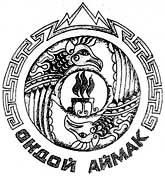 Россия ФедерациязыАлтай РеспубликаМуниципал Тозолмо«Ондой аймак»Аймактын депутаттар Соведи